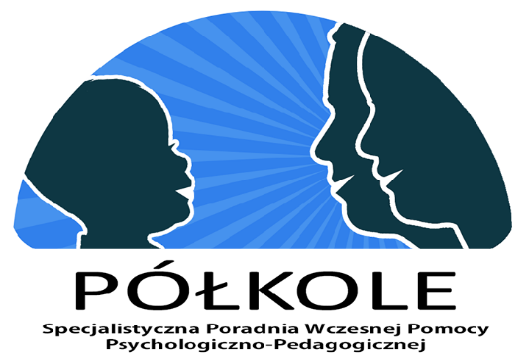 INTERDYSCYPLINARNY PROEJEKT EDUKACYJNY 
„KOCHAM KRAKÓW. PODRÓŻ PRZEZ HISTORIĘ WEHIKUŁEM CZASU”
 III EDYCJA: ZACZAROWANE OGRODY KRAKOWAPRZEDSZKOLA: https://m.facebook.com/przedszkolenr25 https://przedszkole109.eprzedszkola.pl/?m=strona&id=55                     https://przedszkole110.dlaprzedszkoli.eu/?m=aktualnosc&id=113 http://www.sloneczko185.krakow.pl/projekty/  
 Galeria – Słoneczko (sloneczko185.krakow.pl)PROJEKT - PROJEKT KOCHAM KRAKÓW - Samorządowe Przedszkole nr 9 w Krakowie (dlaprzedszkoli.eu)Aktualności | Zespół Szkolno - Przedszkolny nr 8 w Krakowie ; Szkoła Podstawowa nr 133 im. Orła Białego w Krakowie; Samorządowe Przedszkole nr 18 w Krakowie (edupage.org)
Kocham Kraków. Wycieczka Ogród pełen zwierząt - Samorządowe Przedszkole z Oddzialami Integracyjnymi nr 109 (eprzedszkola.pl)Tutaj link do informacji o projekcie: https://przedszkole90.edu.pl/oglloszenia/projekt-kocham-krakow/Tutaj do zdjęć z 1 spaceru: https://przedszkole90.edu.pl/grupa-3-spacer-sladami-stanislawa-wyspianskiego/https://przedszkole90.edu.pl/grupa-3-zajecia-ruchowe-projekt-kocham-krakow/https://przedszkole90.edu.pl/grupa-3-wawel-komnaty/https://przedszkole90.edu.pl/grupa-3-tworzymy-lapbook/    X SZKOY PODSTAWOWE https://sp52.krakow.pl/kocham-krakow-ogrod-pelen-zwierzat/https://sp52.krakow.pl/kocham-krakow-ogrody-krola-zygmunta/Link do fb https://www.facebook.com/profile.php?id=100050470154094http://sp78.pl/kocham-krakow- podroz-przez-historie-wehikulem-czasu/https://www.niecala.pl/index.php/sosw6/archiwum-aktualnosci/1269-odkrywanie-ogrodow-królewskich-na-wzgorzu-wawelskim.htmlhttps://niecala.pl/index.php/sosw6/archiwum-aktualnosci/1265-witraze-stanislawa-wyspianskiego-2.htmlhttps://sp133krakow.edupage.org/news/?gtnid=756#news-756https://www.sp148.org/kocham-krakow-1a/https://www.sp148.org/ogrod-pelen-zwierzat/https://sp52.krakow.pl/poznajemy-krakow/SP 52https://www.facebook.com/permalink.php?story_fbid=pfbid0hiiAUnRUoRAjAn2nAE3vazvwq4XqmqwxVwVDiXbZS81caG8bY5S2ANJzn6WxLHnml&id=100050470154094https://www.sp148.org/kocham-krakow-1a/https://www.sp148.org/ogrod-pelen-zwierzat/https://www.sp148.org/zaczarowane-ogrody-krakowa/http://www.sp3.krakow.pl/kwiatki-stasia-wyspianskiego/